ИНФОРМАЦИЯо реализации государственной программы Тульской области«Формирование современной городской среды в Тульской области»Создание условий для системного повышения качества и комфорта городской среды на всей территории Российской Федерации является одним из приоритетных направлений стратегического развития Российской Федерации. Уровень благоустройства определяет комфортность проживания граждан и является одной из проблем, требующих каждодневного внимания и эффективных решений, включающих комплекс мероприятий по инженерной подготовке и обеспечению безопасности, озеленению и устройству покрытий, освещению, размещению малых архитектурных форм.В рамках реализации государственной программы Тульской области «Формирование современной городской среды в Тульской области» в администрации муниципального образования Епифанское Кимовского района утверждена и реализуется муниципальная программа «Формирование современной городской среды в муниципальном образовании Епифанское Кимовского района на 2018-2024 годы».Основным принципом формирования комфортной городской среды является комплексный подход при создании эффективной системы благоустройства, в том числе за счет реализации мероприятий по благоустройству дворовых территорий многоквартирных домов и муниципальных территорий общего пользования в населенных пунктах с численностью населения более 1000 человек. Данному критерию соответствует п. Епифань Кимовского района.За период реализации программы с 2018 года по 2020 год произведено благоустройство двух дворовых территорий многоквартирных домов в п. Епифань по ул.50 лет Октября  дома № 26а,27.За указанный период доля благоустроенных дворовых территорий от общего количества дворовых территорий составила 20,0 %.Для каждой дворовой территории создается дизайн-проект, отражающий виды планируемых работ, схемы размещения объектов благоустройства на дворовой территории. При разработке дизайн-проектов учитывается мнение граждан, проживающих в многоквартирных домах, проводятся общественные обсуждения.В рамках благоустройства дворовых территорий произведен ремонт дворовых проездов, установлены осветительные приборы, установлены скамейки и урны для мусора.Общая сумма освоенных средств составила 2 016 023,70 руб., в том числе   1 823 130,55 руб.- из федерального бюджета, 75 963,77 руб.- из бюджета Тульской области, 116 929,38 руб. - из бюджета муниципального образования  Епифанское Кимовского района.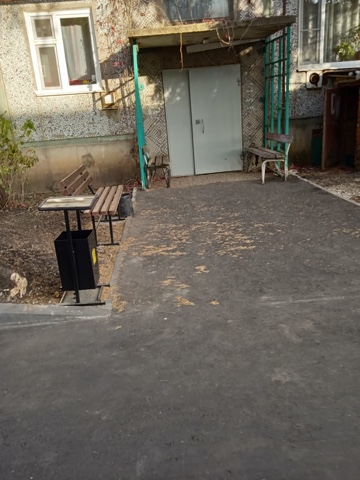 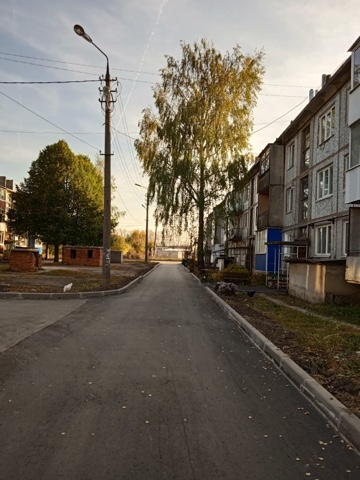 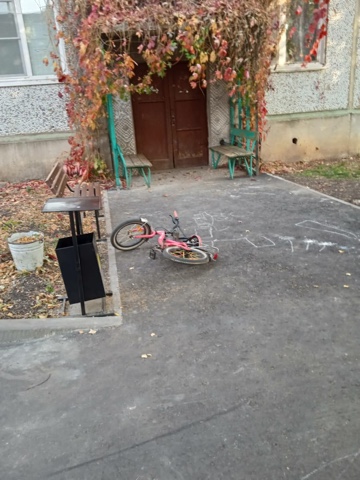 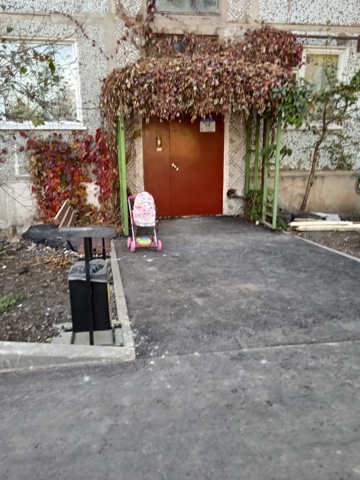 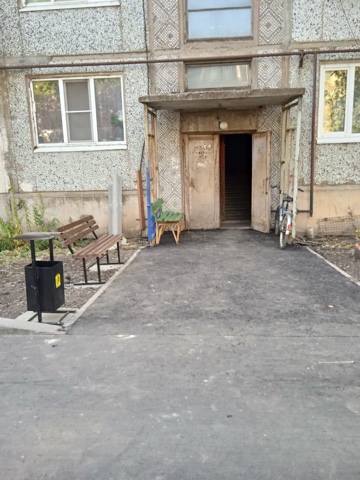 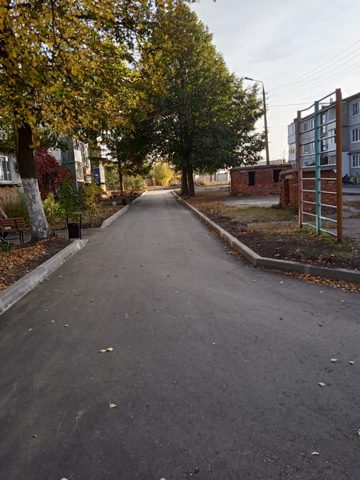 